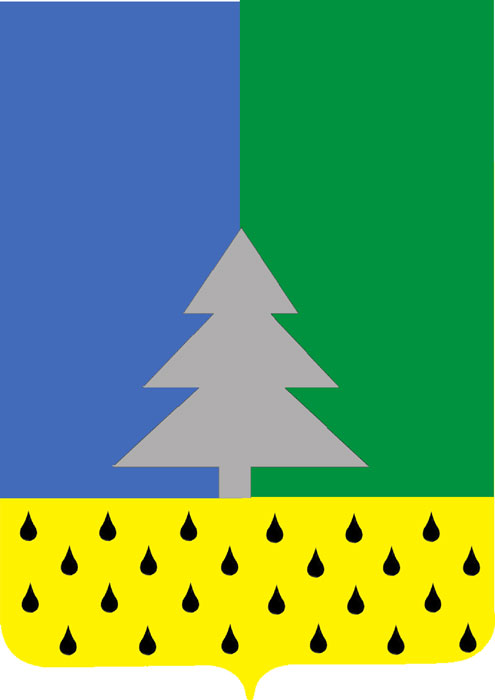 Советский районХанты-Мансийский автономный округ – ЮграАдминистрация сельского поселения Алябьевский«29»  декабря   2018 года                                                                                                № 355Об отмене постановлений Администрации сельского поселения Алябьевский              В  соответствии  с  типовым  перечнем  муниципальных услуг муниципальных образований  Ханты-Мансийского автономного округа – Югры, одобренным на заседании Комиссии по проведению административной реформы и повышению качества предоставления  государственных и муниципальных услуг в автономном округе (протокол № 16 от 31.03.2015), Федеральным  законом   Российской Федерации  от 06.10.2003 № 131-ФЗ «Об общих принципах организации местного самоуправления в Российской Федерации», уставом сельского поселения Алябьевский    1. Отменить постановления  Администрации сельского поселения Алябьевский:       1.1. от 08.02.2017 года № 15 «О Комиссии по предупреждению и ликвидации чрезвычайных ситуаций и обеспечению пожарной безопасности Администрации сельского поселения Алябьевский»;       1.2. от 11.01.2018 года № 6 «О внесении изменений   в постановление Администрации сельского поселения Алябьевский  от 08.02.2017 г. № 15 «О Комиссии по предупреждению и ликвидации чрезвычайных ситуаций и обеспечению пожарной безопасности Администрации сельского поселения Алябьевский»;    2. Опубликовать настоящее постановление в бюллетене «Алябьевский вестник» и разместить на официальном сайте Администрации сельского поселения Алябьевский в сети Интернет.    3. Настоящее постановление вступает в силу после его официального опубликования.     Глава сельского     поселения Алябьевский			             			          Ю.А. Кочурова        ПОСТАНОВЛЕНИЕ